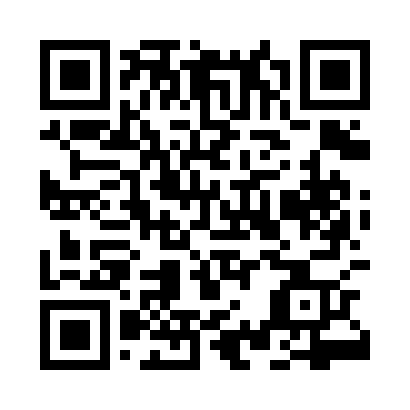 Prayer times for Zygenai, LithuaniaWed 1 May 2024 - Fri 31 May 2024High Latitude Method: Angle Based RulePrayer Calculation Method: Muslim World LeagueAsar Calculation Method: HanafiPrayer times provided by https://www.salahtimes.comDateDayFajrSunriseDhuhrAsrMaghribIsha1Wed3:115:471:266:379:0511:332Thu3:105:451:256:389:0711:343Fri3:095:431:256:399:0911:344Sat3:085:411:256:409:1011:355Sun3:075:391:256:419:1211:366Mon3:065:371:256:439:1411:377Tue3:055:351:256:449:1611:378Wed3:045:331:256:459:1811:389Thu3:045:311:256:469:2011:3910Fri3:035:291:256:479:2211:4011Sat3:025:271:256:489:2411:4112Sun3:015:251:256:499:2511:4113Mon3:015:231:256:509:2711:4214Tue3:005:221:256:519:2911:4315Wed2:595:201:256:529:3111:4416Thu2:585:181:256:539:3211:4417Fri2:585:161:256:549:3411:4518Sat2:575:151:256:559:3611:4619Sun2:575:131:256:569:3811:4720Mon2:565:121:256:579:3911:4721Tue2:555:101:256:589:4111:4822Wed2:555:091:256:599:4311:4923Thu2:545:071:257:009:4411:5024Fri2:545:061:257:019:4611:5025Sat2:535:041:257:029:4711:5126Sun2:535:031:267:039:4911:5227Mon2:525:021:267:039:5011:5328Tue2:525:011:267:049:5211:5329Wed2:525:001:267:059:5311:5430Thu2:514:581:267:069:5411:5531Fri2:514:571:267:079:5611:55